	На основании Положения о муниципальном этапе Всероссийского профессионального конкурса «Воспитатель года России» среди педагогов Брейтовского муниципального района, утверждённого Приказом Управления образования от 13.10.2022г. №115, протоколов конкурсных испытаний и сводного протокола жюри конкурса, ПРИКАЗЫВАЮ:Утвердить сводный протокол муниципального этапа Всероссийского профессионального конкурса «Воспитатель года России» среди педагогов Брейтовского муниципального района.Признать абсолютным победителем конкурса, вручить диплом абсолютного победителя, вручить диплом победителя в номинации  «Мастер своего дела» и памятный подарок Шевыриной Ольге Алексеевне, учителю дефектологу МДОУ «Улыбка».Признать победителем конкурса в номинации «Воспитатель - искатель», вручить диплом победителя в номинации и памятный подарок Буровой Надежде Александровне, воспитателю МДОУ «Колокольчик».Признать победителем конкурса в номинации «За перспективу в профессиональной деятельности», вручить диплом победителя в номинации и памятный подарок Вознесенской Екатерине Дмитриевне, воспитателю МДОУ «Колокольчик».Признать победителем конкурса в номинации «На пути к успеху», вручить диплом победителя в номинации и памятный подарок Леметиной Анастасии Алексеевне, воспитателю МДОУ «Улыбка».Признать победителем конкурса в номинации «Педагогический поиск», вручить диплом победителя в номинации и памятный подарокСкребовой Елене Эдуардовне, воспитателю МДОУ «Колокольчик».Признать победителем конкурса в номинации «Верность профессии», вручить диплом победителя в номинации и памятный подарок Козловой Анне Витальевне, учителю логопеду МДОУ «Колокольчик».Признать победителем конкурса в номинации «Увлечённость своей профессией», вручить диплом победителя в номинации и памятный подарок Веселовой Елене Юрьевне, воспитателю МДОУ «Колокольчик».Вручить сертификаты жюри муниципального этапа Всероссийского профессионального конкурса «Воспитатель года России» среди педагогов Брейтовского муниципального района:Тюриковой С.А., председателю жюри,Ерошиной Г.В. директору МОУ ДО ЦДОд,Уховой О.С., педагогу психологу МОУ Брейтовской СОШ.Вручить сертификат организатора муниципального этапа Всероссийского профессионального конкурса «Воспитатель года России» среди педагогов Брейтовского муниципального района Смирновой С.А., воспитателю МДОУ «Улыбка».Вручить благодарности педагогам и руководителям, подготовивших абсолютного победителя и победителей в номинациях: Стрижовой Анне Алексеевне, музыкальному руководителю МДОУ «Колокольчик»;Беляковой Ирине Владимировне, воспитателю МДОУ «Колокольчик»;Вишняковой Наталье Сергеевне, заведующему МДОУ «Колокольчик»;Лактионовой Ольге Владимировне, старшему воспитателю МДОУ «Колокольчик»;Морозовой Екатерине Геннадьевне, воспитателю МДОУ «Улыбка»;Фроловой Анне Владимировне, воспитателю МДОУ «Улыбка»;Смирновой Светлане Александровне, воспитателю МДОУ «Улыбка»;Смирновой Светлане Алексеевне, старшему воспитателю МДОУ «Улыбка»;Курочкиной Ирине Александровне, музыкальному руководителю МДОУ «Улыбка»Контроль за исполнением приказа оставляю за собойНачальник Управления образования:                                      С.А. Тюрикова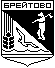 УПРАВЛЕНИЕ ОБРАЗОВАНИЯ АДМИНИСТРАЦИИ БРЕЙТОВСКОГО МУНИЦИПАЛЬНОГО РАЙОНАПРИКАЗ                             _05.12.2022                                                                             № 144УПРАВЛЕНИЕ ОБРАЗОВАНИЯ АДМИНИСТРАЦИИ БРЕЙТОВСКОГО МУНИЦИПАЛЬНОГО РАЙОНАПРИКАЗ                             _05.12.2022                                                                             № 144Об итогах муниципального этапа Всероссийского профессионального конкурса «Воспитатель года России» среди педагогов Брейтовского муниципального района и награждении победителей и призёров